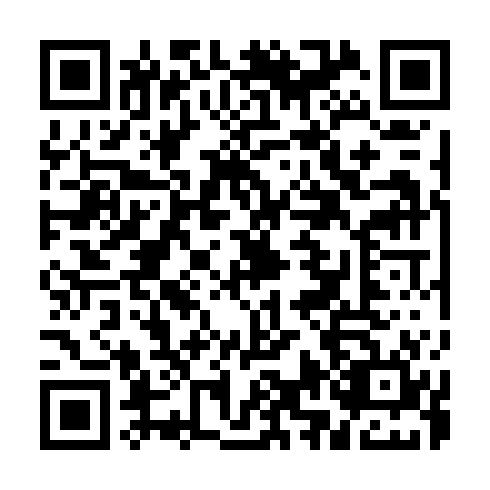 Ramadan times for Tarnawa Krosnienska, PolandMon 11 Mar 2024 - Wed 10 Apr 2024High Latitude Method: Angle Based RulePrayer Calculation Method: Muslim World LeagueAsar Calculation Method: HanafiPrayer times provided by https://www.salahtimes.comDateDayFajrSuhurSunriseDhuhrAsrIftarMaghribIsha11Mon4:294:296:2212:094:025:585:587:4412Tue4:274:276:2012:094:035:595:597:4613Wed4:244:246:1712:094:056:016:017:4714Thu4:224:226:1512:084:066:036:037:4915Fri4:194:196:1312:084:076:056:057:5116Sat4:174:176:1012:084:096:066:067:5317Sun4:144:146:0812:084:106:086:087:5518Mon4:124:126:0612:074:126:106:107:5719Tue4:094:096:0412:074:136:126:127:5920Wed4:064:066:0112:074:146:136:138:0121Thu4:044:045:5912:064:166:156:158:0322Fri4:014:015:5712:064:176:176:178:0523Sat3:593:595:5412:064:186:186:188:0724Sun3:563:565:5212:064:206:206:208:0925Mon3:533:535:5012:054:216:226:228:1126Tue3:503:505:4712:054:226:246:248:1327Wed3:483:485:4512:054:246:256:258:1628Thu3:453:455:4312:044:256:276:278:1829Fri3:423:425:4012:044:266:296:298:2030Sat3:393:395:3812:044:286:306:308:2231Sun4:364:366:361:035:297:327:329:241Mon4:344:346:341:035:307:347:349:262Tue4:314:316:311:035:317:357:359:293Wed4:284:286:291:035:337:377:379:314Thu4:254:256:271:025:347:397:399:335Fri4:224:226:241:025:357:417:419:366Sat4:194:196:221:025:367:427:429:387Sun4:164:166:201:015:377:447:449:408Mon4:134:136:181:015:397:467:469:439Tue4:104:106:151:015:407:477:479:4510Wed4:074:076:131:015:417:497:499:47